Lekcja 1Temat: Królestwo Polskie, 1815r.Cele:-zapoznanie uczniów z najwazniejszymy informacjami dotyczacymi powstania Królestwa Polskiego: ścisły związek z Rosją, unia personalna, monarchia konstytucyjna;- przedstawienie uczniom informacji na temat konstytucji Królestwa Polskiego oraz monarchy panującego w nimMetody: wykład, praca z mapą, omówienie ilustracji, testŚrodki dydaktyczne:-mapa Królestwa Polskiego i ziem polskich po Kongresie Wiedeńskim, ilustracja herbu Królestwa Polskiego,karty pracyPrzebieg lekcjiKrólestwo Polskie powstało w konsekwencji obrad kongresu wiedeńskiego, dlatego nazywano je też Królestwem Kongresowym lub potocznie Kongresówką. Powstałe w ten sposób nowe polskie państwo zależne od Rosji miało powierzchnię około 128 000 km2 i liczyło niespełna 3 mln mieszkańców. Obejmowało terytoria dawnego Księstwa Warszawskiego (bez zachodniej Wielkopolski, Torunia i Bydgoszczy). W jego skład nie wszedł też Kraków, gdyż mocarstwa kongresowe nie życzyły sobie, by granice Królestwa obejmowały dwie historyczne stolice Polski. 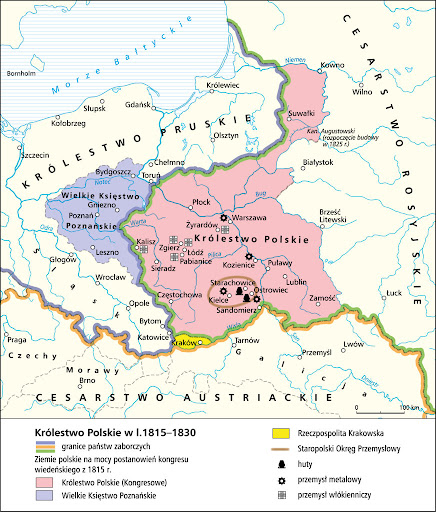 Królestwo Polskie związane było z Imperium Rosyjskim unią personalną— car był jednocześnie królem Polski. W imieniu cara władzę w Warszawie sprawował namiestnik. Pierwszym (1815-1826) był gen. Józef Zajączek. Monarcha prowadził niezależną politykę zagraniczną, był zwierzchnikiem sił zbrojnych, miał prawo mianować wyższych urzędników, wreszcie miał prawo weta wobec uchwał sejmowych. Królestwo Polskie przetrwało 15 lat. Na mocy postanowień kongresowych i konstytucji ostatnimi królami Polski byli: Aleksander I (1815-1825) i Mikołaj I (1829-1831). Mikołaja zdetronizował sejm 25 stycznia 1831 r.W listopadzie 1815 roku przybył do Warszawy car Aleksander I. Został entuzjastycznie powitany przez zgromadzonych licznie na trasie jego przejazdu mieszkańców stolicy. Nadał wtedy Królestwu Polskiemu konstytucję. Gwarantowała ona Królestwu Polskiemu integralność terytorialną, własny sejm, system monetarny, oświatę, sądownictwo, rząd (Rada Administracyjna) i własne wojsko.Głównym autorem tekstu konstytucji był książę Adam Jerzy Czartoryski. Car podpisał ją w dniu 27 XI 1815 roku.Zgodnie z konstytucją praktycznie cała władza wykonawcza i ustawodawcza należała do króla, czyli rosyjskiego cara. Tylko on posiadał inicjatywę ustawodawczą i prawo weta wobec postanowień sejmu Królestwa. Tylko on mógł zwoływać sejm i decydować o jego rozwiązaniu lub odroczeniu obrad. Tylko król miał prawo mianować senatorów, biskupów, najwyższych urzędników i oficerów. Król również stał na czele sił zbrojnych, czyli polskiej armii Królestwa.Sejm składał się z senatu i izby poselskiej. Senatorami byli wojewodowie, kasztelanowie i biskupi. Nie mogło ich być więcej niż 64. W skład izby poselskiej wchodziło 77 posłów wybieranych przez szlachtę i 51 deputowanych wybieranych przez zgromadzenia gminne spośród właścicieli fabryk, rzemieślników, księży, nauczycieli, pracowników naukowych itp.Rządem Królestwa była Rada Administracyjna, w której skład wchodzili ministrowie stojący na czele pięciu komisji rządowych. Przewodniczył jej zastępujący cara w Królestwie wyznaczony przez niego namiestnik. Na stanowisko to powołano generała Józefa Zajączka.Według konstytucji Królestwo oprócz polskiego sejmu i rządu miało mieć własny skarb i wojsko. Były też gwarancje nietykalności osobistej oraz wolności słowa, wyznania i druku. Językiem urzędowym pozostawał język polski.Wszystko to wyglądało bardzo obiecująco i mogło wśród Polaków budzić nadzieję na odzyskanie z czasem pełnej niepodległości. W rzeczywistości było jednak inaczej. Car Aleksander I nigdy nie miał zamiaru w pełni przestrzegać nadanej przez siebie Królestwu Polskiemu konstytucji.Najważniejszą osobą w państwie stał się szybko wielki książę Konstanty Pawłowicz, brat cara, mianowany naczelnym wodzem polskiej armii Królestwa. Niewiele znaczył przy nim sprawujący funkcję namiestnika generał Zajączek. Drugą postacią decydującą o najważniejszych sprawach Królestwa był Mikołaj Nowosilcow. Tego rosyjskiego senatora ustanowił car specjalnym Komisarzem w Królestwie Polskim. Zarówno Konstanty, jak i Nowosilcow podejmowali często ważne decyzje, nie licząc się wcale z polskim sejmem i rządem.Dowodzona przez wielkiego księcia Konstantego armia polska liczyła około 30 000 żołnierzy. W większości byli to wcielani do wojska chłopi. Służba wojskowa trwała wówczas 10 lat.Wojsko to było znakomicie wyszkolone, zdyscyplinowane i właściwie uzbrojone. Wprowadzono w nim bardzo surową dyscyplinę, którą miały utwierdzać ciągłe parady i musztry. Konstanty zachowywał się wobec żołnierzy, a szczególnie w stosunku do oficerów niezwykle brutalnie i arogancko. W dowodzonym przez niego wojsku na porządku dziennym było stosowanie surowych kar, w tym również cielesnych.Aleksander I, nadając Królestwu Polskiemu konstytucję, chciał zapewne stworzyć pozory łagodnego traktowania Polaków, żeby uniknąć ewentualnych protestów ze strony przedstawicieli europejskich mocarstw.Od samego początku car i jego wysocy urzędnicy łamali postanowienia zawarte w konstytucji. Sejmy zwoływano rzadko i nieregularnie. W latach 1815-1830 zdarzyło się to zaledwie cztery razy.Również wolność słowa i druku okazała się prawem istniejącym tylko na papierze. W 1819 roku wprowadzono rządową cenzurę.Takie postępowanie musiało wywoływać wśród Polaków protesty. Niektórzy polscy działacze polityczni usiłowali podejmować przeciwko temu pewne akcje w ramach opozycji legalnej. W ten sposób zaczęła wyrażać w sejmie sprzeciw 10-osobowa grupa posłów nazywana „kaliszanami”, ponieważ jej członkowie w większości pochodzili z okolic Kalisza. Przewodzili temu działaniu bracia Wincenty i Bonawentura Niemojowscy. Protestowali przeciwko samowoli carskich urzędników i domagali się pełnego przestrzegania konstytucji.Car rozprawił się z tą opozycją bardzo szybko. Najpierw przez pięć lat nie zwoływał sejmu. Potem w 1825 roku zakazał jawności obrad sejmowych. Przywódców opozycyjnych „kaliszan” odsunięto całkowicie od działalności publicznej.Widząc nieskuteczność opozycyjnych działań legalnych, zaczęto zakładać opozycyjne tajne związki. Tego typu organizacje pojawiały się w różnych środowiskach, ale najczęściej wśród studentów i żołnierzy.Kres istnienia Królestwa Polskiego przyniósł upadek Powstania Listopadowego, jednak tytuł królów Polski Romanowowie nosili do 1916 r.Por. https://muzhp.pl/pl/e/2/proklamowanie-utworzenia-krolestwa-polskiegoMożna też wykorzystać materiały dodatkowe:- o tym, że Królestwo Polskie nie było państwem suwerennym, choć posiadało własną konstytucję i pewną samorządność;-skąd wzięła się nazwa "Królestwo Kongresowe"?https://muzhp.pl/pl/e/2/proklamowanie-utworzenia-krolestwa-polskiego

- Czytaj więcej na https://opracowania.pl/opracowania/historia/krolestwo-polskie-1815-1830,oid,715KARTA PRACYUzupełnij zdania:...................... .......................  powstało w konsekwencji obrad kongresu wiedeńskiego, dlatego nazywano je też Królestwem Kongresowym lub potocznie.....................................Władcą tego państwa został car Rosji ………………………………. . W 1815 r. nadał on Królestwu …………………………..Ustanawiała ona ………. …………………………….. między Królestwem Polskim a Rosją, co oznaczało, że rosyjski car będzie jednocześnie królem polskim. Oba państwa miały jednak osobne finanse, urzędy i ……………….. . Językiem urzędowym był ………………………Polacy mieli także wyłączność w sprawowaniu …………………….. Konstytucja gwarantowała szereg ………………………. obywatelskich np. wolność ……………………, wolność druku, słowa, wyznania. Początkowo car odnosił się z szacunkiem do polskich uczuć narodowych. Chciał zyskać zaufanie ……………….. . Z czasem jednak zaczął ……………...postanowienia konstytucji. Do Królestwa przysłał Mikołaja ………………………., który został specjalnym komisarzem cesarskim. Kontrolował on sytuację w Królestwie i rozbudowywał tajną ……………….. do zwalczania opozycji. Car na czele polskiej armii postawił swego ………………., wielkiego księcia Konstantego. Nie darzył on Polaków sympatią, był okrutny i bezwzględny. W wojsku znęcał się nad ……………………….. i oficerami (wielu z ich popełniło przez to samobójstwo). Ponadto car rzadko zwoływał ………………….., zawiesił wolność ………………, wprowadził też cenzurę. Po śmierci Aleksandra I w 1825 r. carem Rosji i jednocześnie królem polskim został ……………………On również łamał postanowienia konstytucji.Por. https://www.profesor.pl/publikacja,33564,Cwiczenia,Karta-pracy-Kroleswto-Polskie-i-powstanie-listopadoweDokończ zdania. Wybierz właściwą odpowiedź spośród podanych;W Kongresówce od 1815 r. władza ustawodawcza należała do:A. króla, senatu i izby poselskiej;B.  Rady Administracyjnej;C.  wodza naczelnego;D.  namiestnika i króla.Konstytucja Królestwa Polskiego nie gwarantowała wszystkim obywatelom: A.  równości wobec prawa;B.  nietykalności osobistej;C.  wolności religijnej;D.  praw wyborczych.Praca plastyczna:Po obejrzeniu godła Królestwa Polskiego omówić  z uczniami znaczenie tej symbolik, a mianowicie orła białego na tle godła rosyjskiego: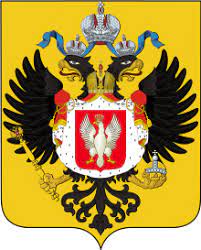 Bilbliografia:Izdebski H., Ustawa konstytucyjna Królestwa Polskiego z 1815 r., [w:] Konstytucje Polski, t. I, Państwowe Wydawnictwo Naukowe, red. M. Kallas, Warszawa 1990.Majer T., Królestwo Polskie 1815–1832–1861/1862. Kilka uwag o charakterze ustrojowopolitycznym, [w:] Aleksander Wielopolski. Próba ustrojowej rekonstrukcji Królestwa Polskiego w latach 1861–1862, red. L. Mażewski, Wydawnictwo von borowiecky, Radzymin 2014.Smyk G., Administracja publiczna Królestwa Polskiego w latach 1864–1915, Wydawnictwo Uniwersytetu Marii Curie-Skłodowskiej, Lublin 2011.